                                                                               Утверждаю: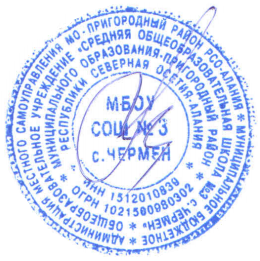                                                                              Директор  __________  ____Баркинхоева Л.И.«31»    мая    2021 г.Положениео горячем питании учащихсяМуниципального бюджетного общеобразовательного учреждения«Средняя общеобразовательная  школа №3 с.Чермен» 
МО-Пригородный район   РСО – Алания                                       1. Общие положения   Настоящее Положение определяет порядок организации питания учащихся в МБОУ «СОШ №3 с. Чермен».   Организация питания учащихся в общеобразовательных учебных организуется администрацией школы.   Столовые общеобразовательного учебного заведения  осуществляют свою деятельность в соответствии с актами законодательства Российской  Федерации, Уставом школы, настоящим  Положением,  регламентирующими порядок организации  общественного питания.                2. Порядок  предоставления питания учащимся   Учащиеся обеспечиваются  горячим питанием за счет средств местных бюджетов, а также других источников, не запрещенных законодательством Российской Федерации.   Питание  учащихся осуществляется  согласно примерного циклического меню, рассчитанного на неделю в соответствии с санитарными нормами.   Еженедельное  меню составляется старшим поваром и утверждается директором школы из фактически имеющихся продуктов и средств. Контроль  за поведением, организация учащихся, учет питающихся организуется классными руководителями с участием органов классного  самоуправления.                   3. Организация  питания в школе 3.1 Организация питания осуществляется специально назначенными работниками согласно штатному расписанию. Их обязанности определяются должностными инструкциями и правилами внутреннего трудового распорядка.3.2 При организации питания общеобразовательным учебным заведением столовая общеобразовательного учебного заведения является его структурным подразделением и функционирует за счет средств районного бюджета.3.3 При неблагоприятной эпидемической ситуации в школе по письменному разрешению Роспотребнадзора  проводится  отбор  суточных проб. 3.4    Часы приема пищи устанавливаются в соответствии с распорядком дня и расписанием учебных  занятий. В  режиме учебного дня на завтрак и отдых предусматривается одна перемена продолжительностью 20 минут или две перемены по 10 минут.   3.5 Отпуск учащимся питания в столовой осуществляется по классам    (группам) в соответствии с графиком приема пищи, утверждаемым руководителем общеобразовательного учебного заведения по согласованию с заведующим производством столовой общеобразовательного учебного заведения 3.6. По желанию  учителей возможна организация горячих завтраков для педагогов.          4. Организация поставок продуктов питания в столовую школы   4.1 Поставки пищевых продуктов и продовольственного сырья( далее- продукты питания) в столовую осуществляется поставщиками, определяемыми  местными исполнительными и распорядительными органами в устанавливаемом  ими порядке.4.2 Субъекты предпринимательской  деятельности заключают договоры на поставку продуктов питания. 4.3При организации питания учащихся может использоваться сельскохозяйственная продукция.             5. Контроль за организацией питания учащихся5.1 Контроль за организацией питания учащихся, работой столовых общеобразовательных учебных заведений и качеством приготовления пищи осуществляется органами и учреждениями  Роспотребнадзора, органами управления образованием в рамках своей компетенции в соответствии с законодательством.5.2 Качество готовой пищи ежедневно проверяет старший повар  и заместитель директора по ВР с отметкой в бракеражном журнале.5.3 Постоянный  контроль за работой столовой осуществляется комиссией по организации горячего питания учащихся, созданной по приказу директора школы.5.4 Ответственность по организацию  питания учащихся, расходование бюджетных средств на эти цели, соблюдение санитарно-гигиенические требования  возлагается на директора школы,  медсестру и ответственного за питание.  5.5Предоставить возможность получать двухразовое горячее питание учащимся, не относящимся к льготной категории учащихся, по желанию родителей (законных представителей) на платной основе за счет средств родителей (законных представителей).- завтрак 20 руб.-обед  30 руб.